M1 Das experimentelle Vorgehen von Mendel InhaltsverzeichnisInformationen für Lehrkräfte:Dieses Arbeitsmaterial bezieht sich auf das Feld D2 des Lernstrukturgitters „Gene und Vererbung“ für die Jahrgangsstufe 9/10 und ist für den mittleren Bildungsabschluss konzipiert. Es findet eine eigenständige Erarbeitung der Versuchsbedingungen von Mendels Untersuchungen statt. Der Fokus auf die Methode zu Beginn der Unterrichtseinheit dient zum einen der Förderung von Erkenntnisgewinnungskompetenzen und ermöglicht zum anderen eine integrierte Wiederholung des Konzepts zu Bau und Fortpflanzung von Samenpflanzen. Somit wird ein breites Fundament für das Verständnis der Mendelschen Regeln (M2-M4) gelegt.Der Informationsinput zum experimentellen Vorgehen erfolgt durch einen Filmausschnitt, dessen Inhalt durch das AB „Filmleiste“ mit vorgegebenen Stichworten gesichert wird (Aufgabe 1+2). Der neue Fachbegriff „Parentalgeneration“ wird in einem Legebild veranschaulicht, welches auch in den nächsten Erarbeitungsschritten verwendet wird. Die Vorlage entspricht bereits der schematischen Darstellung von Ergebnissen monohybrider Erbgänge, wird in diesem Material aber nur für die Parentalgeneration ausgefüllt. In diesem Schritt können leistungsheterogene Gruppen gut zusammenarbeiten, da durch die Verwendung von echten Erbsensamen eine konkrete und haptische Ebene angesprochen wird (Aufgabe 3). Abschließend wird die Erklärung der Reinerbigkeit als wichtige Voraussetzung für das Verständnis der Mendelschen Regeln eingefordert (Aufgabe 4).Das Materialpaket besteht aus:Filmausschnitte (M1-Clip 1 und M1-Clip 2)Arbeitsblatt „Filmleiste: Mendels Vorgehensweise“ (M1-AB 1)Hilfekarte „Aufbau einer Blüte“ (M1-Hilfekarte 1)Legebild zur Vererbung der Erbsensamenfarbe (Phänotyp) (M1-AB 2)grüne und gelbe ErbsensamenVoraussetzungen: Aufbau der Blütenpflanze, von der Blüte zur Frucht, Arbeit in kleinen GruppenHilfekarte: Clips für M1Impulse zur Binnendifferenzierung / zum zieldifferenten Lernen
Die Arbeit mit kurzen Filmclips ermöglicht Schülerinnen und Schülern ein mehrfaches Anschauen bei Verständnisschwierigkeiten. Wir haben Filme gewählt, da die sprachliche Darstellung visualisiert wird. Für leistungsstarke Schülerinnen und Schüler könnten die Filme z.B. durch Schulbuchseiten ersetzt werden.Die Hilfekarte bietet als Differenzierungshilfe allen Schülerinnen und Schülern die Möglichkeit, vorausgesetztes Wissen zu aktualisieren (Aufbau einer Blüte).Auch die Lösungskarten ermöglichen allen Schülerinnen und Schülern selbsttätig die neu gewonnenen Erkenntnisse zu überprüfen.Zum Ausgangsmaterial (Bezugsnorm Bildungsgang GeS / G9) kann Material zur Binnendifferenzierung bzw. zum zieldifferenten Lernen (Bildungsgang Lernen / Geistige Entwicklung) in Leichter Sprache erstellt werden. (Hinweise zur Leichten Sprache siehe https://www.schulentwicklung.nrw.de/cms/inklusiver-fachunterricht/lernumgebungen-gestalten/aufgabengestaltung/index.html )-.Für die Binnendifferenzierung wird allen Schülerinnen und Schülern ein Glossar (Wortspeicher) angeboten, auf das sie jederzeit zurückgreifen können.Das Arbeitsblatt (M1-AB 1) fokussiert nochmals die Fachbegriffe und kann später als Wortspeicher genutzt werden. Es könnte auch Schülerinnen und Schülern in der Lösungsversion zur Verfügung gestellt werden.Die enaktive Ebene (handelnde Auseinandersetzung mit dem konkreten Lerngegenstand) wird durch das Legebild zur Vererbung der Erbsensamenfarbe (Phänotyp) (M1-AB 2) angesprochen.Entwicklungschancen
Im zieldifferenten Lernen kann sowohl ein Zugang über das fachliche Lernen als auch über die Entwicklungsbereiche gelegt werden. In diesem Unterrichtssetting können auf der Grundlage der individuellen Lern- und Entwicklungsplanung schwerpunktmäßig folgende Entwicklungschancen zum Tragen kommen.M1 Das experimentelle Vorgehen von Mendel Mendel benötigte für seine Versuche Blütenpflanzen, die in Bezug auf das Merkmal „Farbe der Erbsensamen“ reinerbig sind (gelbe und grüne Erbsensamen). Wie er vorging, erfährst du in den Filmausschnitten.Ziel: Du kannst erklären, was man unter reinerbigen Blütenpflanzen versteht, wie man sie züchtet und was eine Parentalgeneration ist.Arbeitsmaterial:Filmausschnitte (M1-Clip 1 und M1-Clip 2)Arbeitsblatt „Filmleiste: Mendels Vorgehensweise“ (M1-AB 1)Hilfekarte „Aufbau einer Blüte“ (M1-Hilfekarte 1)Legebild zur Vererbung der Erbsensamenfarbe (Phänotyp) (M1-AB 2)grüne und gelbe ErbsensamenGehe so vor: Schaue dir die Filmausschnitte nacheinander an.Trage die folgenden Fachbegriffe in die Filmleiste „Mendels Vorgehensweise“ ein:reinerbige PflanzenBlüte mit Narbe und Pollen (Zwitter)F1 GenerationParentalgenerationFremdbestäubung verhindernFremdbestäubung durchführenHinweise: 	Du kannst die Filmausschnitte mehrmals ansehen.	Wenn du nicht mehr weißt, wie eine Blüte aufgebaut ist, nutze die Hilfekarte 1 „Aufbau einer Blüte“.Fülle das Legebild zur Vererbung der Erbsensamenfarbe (Phänotyp) für die Parentalgeneration aus. Erkläre deinem Tischnachbarn / deiner Tischnachbarin, wie man reinerbige Blütenpflanzen erhält und was eine Parentalgeneration ist. M1-AB 1: Filmleiste „Mendels Vorgehensweise“ (Stills aus dem Film: „Die Mendelschen Regeln“; Quelle: EDMOND NRW)M1-AB 2: Legebild zur Vererbung der Erbsensamenfarbe (Phänotyp)Hinweis: 	Lege Erbsensamen in der richtigen Farbe in die abgebildeten Pflanzen der 	Parentalgeneration.               	Kontrolliere das Ergebnis und male dann die Samen entsprechend aus. M1-Hilfekarte 1: Hilfekarte „Aufbau einer Blüte“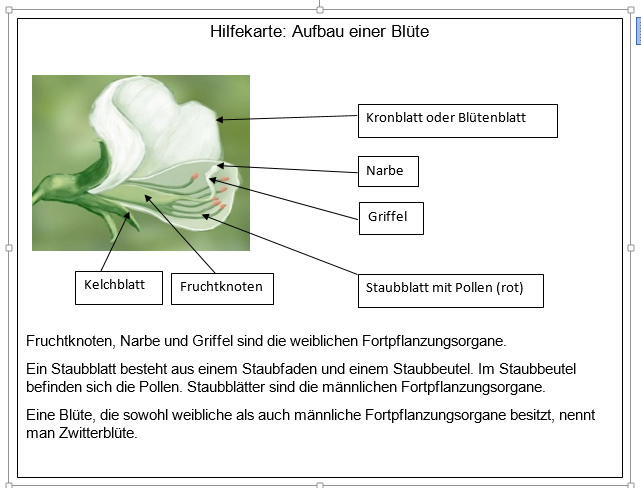 MaterialBezeichnung SeitenzahlInformationen für Lehrkräfte1M1 - ArbeitsauftragDas experimentelle Vorgehen von Mendel5M1-AB 1Filmleiste: Mendels Vorgehensweise6M1-AB 2Legebild zur Vererbung der Erbsensamenfarbe7M1-Hilfekarte 1Hilfekarte „Aufbau einer Blüte“8Clip Nr. KurzbeschreibungClip 1Herstellung reinerbiger ElternpflanzenClip 2Samen der Tochtergeneration (F1 Generation)Entwicklungs-bereicheChancen für die Förderung (Mögliche) KonkretisierungEmotionale und soziale EntwicklungMotivation /Bereitschaft, sich auf Inhalte und Bearbeitungsformen einzulassenFähigkeit, zu unterscheiden und auszuwählenZurückstellen eigener Bedürfnisse, FrustrationstoleranzKommunikative KompetenzFilmeinsatz und handelndes Vorgehen mit dem Legebild und Erbsensamen  Klare Strukturierung über Filmausschnitte und zugeordneter FilmleisteKooperative Arbeit mit einer Partnerin / einem Partnerim Rahmen einer kooperativen Arbeit mit einer anderen Person Sachinhalte mit Hilfe des Materials erklärenSprachliches und kommunikatives 
HandelnVereinfachung sprachlicher HandlungenErmöglichen von kommunikativen ProzessenFilmleiste / Begriffsübersicht mit ErklärungenKlären von Begriffen wie z.B. „F1 Generation“ und „Parentalgeneration“ über Visualisierung durch KurzfilmeNutzen und Festigen von Fachbegriffen im kommunikativen AustauschVisualisierung von Handlungen und Geräten durch Symbole aus der Unterstützten Kommunikation o.ä. Vorlesemöglichkeit durch Vorlese-App oder digitalen VorlesestiftKognitive EntwicklungMotivationAblenkende Reize oder Handlungen in ihrer Wirksamkeit hemmenTransferleistungBegriffsbildung, Anwenden von Begriffen	Filmeinsatz und handelndes Vorgehen mit dem Legebild und Erbsensamen  Klare Strukturierung über Filmaus-schnitte und zugeordneter FilmleisteAufbau des LegebildesFilmleiste / Eintragen der Begriffe zu den Filmausschnitten (M1-Clip 1 und M1-Clip 2)Enaktive und ikonische Zugangsweise durch die Arbeit mit dem Legebild und den Erbsensamen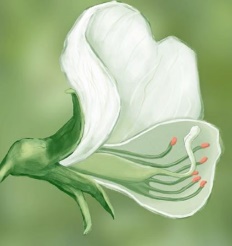 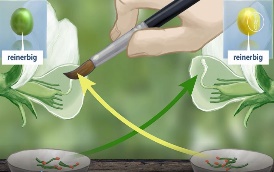 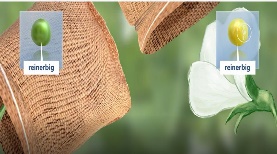 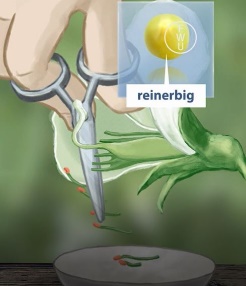 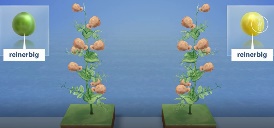 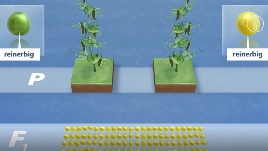 Elterngeneration(Parentalgeneration)Merkmalsausprägung 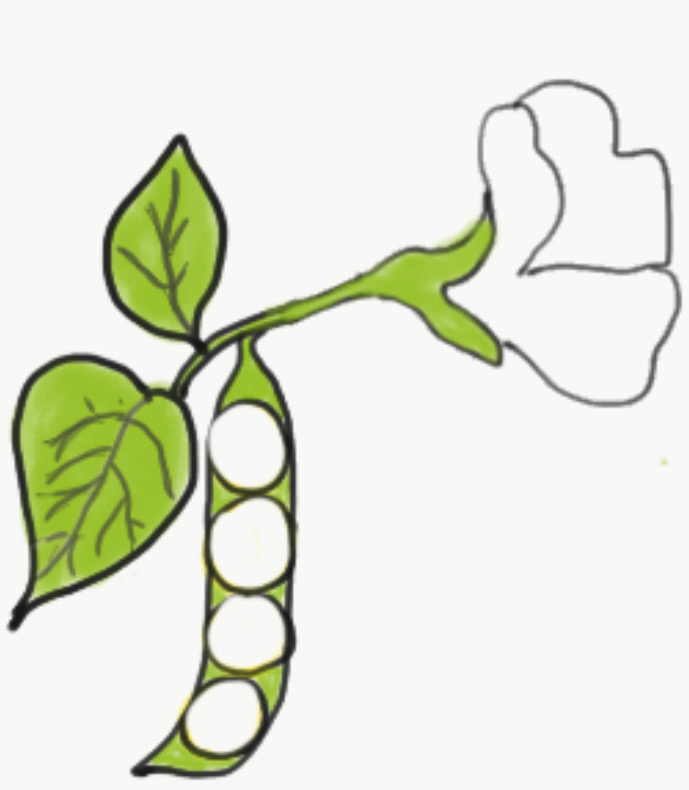 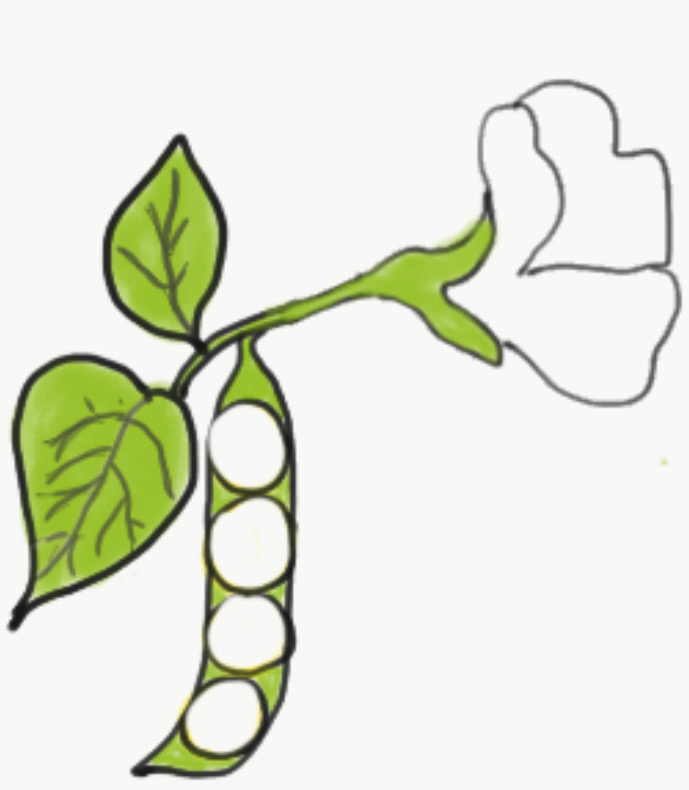 (Phänotyp)der einen ElternpflanzeMerkmalsausprägung (Phänotyp)der einen ElternpflanzeMerkmals-ausprägung (Phänotyp) der anderenElternpflanzeF1 Generation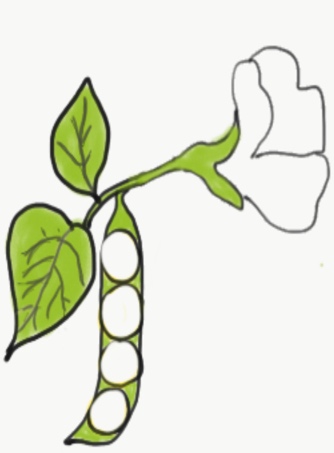 F1 GenerationMerkmals-ausprägung (Phänotyp) der anderenElternpflanzeF1 GenerationF1 Generation